 Mentoring Checklist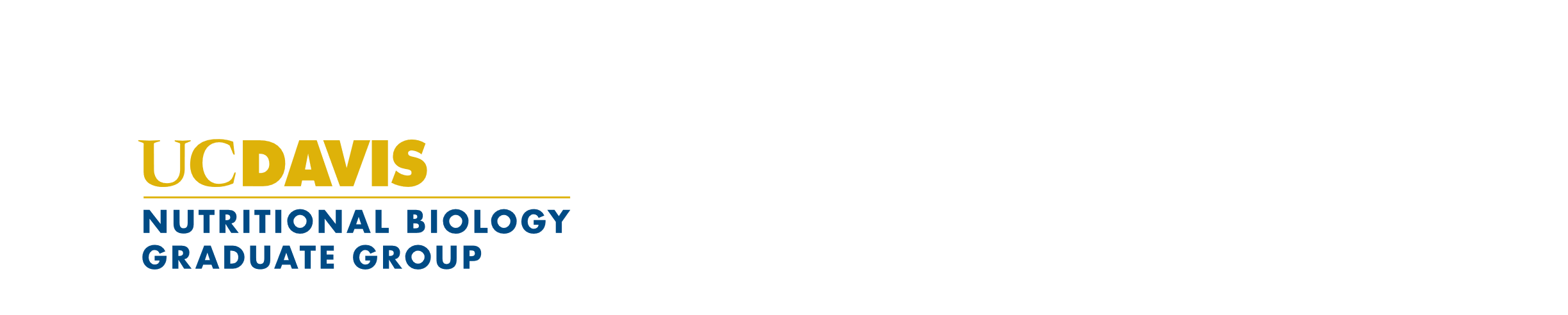 Master’s Plan IStudent: 			Major Professor: Year Admitted: 		Date Checklist Prepared/Updated: Suggested Prerequisite Coursework The following courses from UC Davis and/or their equivalents should be taken in preparation for graduate study in Nutritional Biology. Descriptions of these courses are found in the UC Davis General Catalog https://catalog.ucdavis.edu/. Please reference the catalog and compare the courses taken in undergraduate studies for an indication of adequate preparation for success in our graduate program.  Typically, these courses are covered in most undergraduate Nutrition majors.Subject					UCD Course Number  				Satisfied  General Biochemistry			BIS 102 & 103, or ABI 102 & 103		General Chemistry			CHE 2A, 2B, 2C					Organic Chemistry			CHE 8A, 8B					 Mathematics/Statistics			STA 13 or PLS 120				Nutrition				NUT 111AY, ABI 102 & 103			Physiology				NPB 101					Also highly recommendedCalculus					MAT 16A, 16B, 16C				General Physics with lab		PHY 7A, 7B					Degree Summary & MilestonesPlan I: 15 units of core graduate-level coursework, 5 units of graduate-level seminars,and at least 10 units of upper-division undergraduate- or graduate-level electives and/orresearch units are required for a total of 30 units. A thesis is required.At the end of year one it is expected MS students will have completed at least half of the required coursework, identify the thesis committee, and petition to Advance to Candidacy.Thesis Committee Members			Application Submitted to Graduate Studies The candidate and major professor must meet at least once a year with the other members of the thesis committee to discuss progress and any changes in research objectives.Year One Meeting: Year Two Meeting: Coursework Requirements for the Masters of Science Plan I in Nutritional BiologyCore Courses (15 units)			Course		Units		Quarter offered	Qtr./Year		Grade Received NUT 210A	5 units		Fall					NUT 210B	5 units		Winter					NUT 210C	5 units		Spring					Seminar Courses (5 units)			Course		Units		Quarter offered	Qtr./Year		Grade Received NUT/NUB 290	2 units		Fall					NUT/NUB 291	1 unit		Fall/Winter/Spring			NUT/NUB 291	1 unit		Fall/Winter/Spring			NUT/NUB 291	1 unit		Fall/Winter/Spring			Elective Courses (at least 10 units)	Additional upper-division undergraduate or graduate level coursework as required by the major professor in consultation with the graduate advisor to best suit the individual student’s academic and professional needs.  At least 3 units should be Statistics, unless the student has taken one or more upper division statistics courses prior to entry into the program.		Course		Units			Qtr./Year		Grade Received Research Units	NUT/NUB 299 research units and NUT/NUB 290C lab meeting units are utilized to represent time dedicated to the research project leading to the thesis.  These units may apply towards the 30 units required to meet the degree requirements.		Course		Units			Qtr./Year		Grade Received Additional Comments: